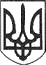 РЕШЕТИЛІВСЬКА МІСЬКА РАДАПОЛТАВСЬКОЇ ОБЛАСТІВИКОНАВЧИЙ КОМІТЕТПРОТОКОЛпозачергового засідання виконавчого комітету23 січня 2020 року                                                                                          № 2Кількісний склад виконавчого комітету - 10 осіб.Присутні:Шинкарчук Ю.С. -заступник міського голови, головуючий;Малиш Т.А. - керуючий справами виконавчого комітету, секретар.Члени виконавчого комітету:Гайдар В.М., Гладкий І.С., Радість Н.А., Романько М.О.Відсутні: Вакуленко Н.В.,Дядюнова О.А., Сивинська І.В.,Сорока О.М.Запрошені: Колотій Н.Ю. - начальник відділу з юридичних питань та управління комунальним майном, Мірошник О.О. - начальник відділу організаційно-інформаційної роботи, документообігу та управління персоналом, Приходько О.В. - начальник відділу архітектури, містобудування та надзвичайних ситуацій, Тітік М.С. - начальник відділу культури, молоді, спорту та туризму.Порядок денний:1. Про надання дозволу на розміщення оголошень щодо проведення циркової вистави.Доповідає: Тітік М.С. - начальник відділу культури, молоді, спорту та туризму .2. Про затвердження проектно-кошторисної документації на об’єкт будівництва:  „Капітальний ремонт даху багатоквартирного житлового будинку за адресою: вулиця Старокиївська, 7 місто Решетилівка Полтавської області”.Доповідає: Приходько О.В. - начальник відділу архітектури, містобудування та надзвичайних ситуацій 3. Про розроблення містобудівної документації „Генеральний план з розробкою плану зонування села Хрещате Решетилівського району Полтавської області”.Доповідає: Приходько О.В. - начальник відділу архітектури, містобудування та надзвичайних ситуацій.4. Про розроблення містобудівної документації „Генеральний план з розробкою плану зонування села Каленики Решетилівського району Полтавської області”.Доповідає: Приходько О.В. - начальник відділу архітектури, містобудування та надзвичайних ситуацій.5. Про виготовлення проектно-кошторисної документації „Реконструкція та проведення заходів з енергозбереження Опорного закладу „Решетилівський ліцей імені І.Л. Олійника Решетилівської міської ради” по вул. Покровська, 37 м. Решетилівка Полтавської області”.Доповідає: Приходько О.В. - начальник відділу архітектури, містобудування та надзвичайних ситуацій.6. Про затвердження проектно-кошторисної документації на об’єкт будівництва:  „Розчистка ділянки р. Грузька Говтва біля села Прокопівка Решетилівського району Полтавської області”.Доповідає: Приходько О.В. - начальник відділу архітектури, містобудування та надзвичайних ситуацій.7. Різне.Шинкарчук Ю.С. - заступник міського голови, запропонував проголосувати за порядок денний за основу.Результати голосування: „за” - 6, „проти”- немає,  „утримались”- немає.Шинкарчук Ю.С. - заступник міського голови, запропонував включити до порядку денного додаткове питання: ,,Про затвердження графіку роботи виконуючого обов'язки  старости”Доповідає: Малиш Т.А. - керуючий справами виконавчого комітету.Результати голосування: „за” - 6, „проти”- немає,  „утримались”- немає.Шинкарчук Ю.С. - заступник міського голови, запропонував проголосувати за порядок денний вцілому. Результати голосування: „за” - 6, „проти”- немає,  „утримались”- немає.Порядок денний прийнятий вцілому одноголосно.1. СЛУХАЛИ:  Тітіка М.С. - начальника відділу культури, молоді, спорту та туризму, який розглянувши заяву головного адміністратора цирку ,,Промінь”, запропонував:	1..Надати дозвіл адміністрації цирку „Промінь”  на розміщення оголошень щодо проведення циркової вистави у м. Решетилівка.	2. Зобовʼязати адміністрацію цирку „Промінь”:	1) під час встановлення та демонтажу оголошень дотримуватися Правил благоустрою території населених пунктів Решетилівської міської ради;	2) демонтувати оголошення до 26.01.2020 року.ВИРІШИЛИ: Проєкт рішення № 5 прийняти як рішення виконавчого комітету (додається).Результати голосування: „за” - 6, „проти”- немає,  „утримались”- немає.2. СЛУХАЛИ: Приходька О.В. - начальника відділу архітектури, містобудування та надзвичайних ситуацій, який запропонував:Затвердити проектно-кошторисну документацію: „Капітальний ремонт даху багатоквартирного житлового будинку за адресою: вулиця Старокиївська, 7 місто Решетилівка Полтавської області”, зі зведеним кошторисним розрахунком вартості будівництва у сумі 2315,260 тис. грн., у тому числі:будівельні роботи — 1780,124 тис. грн.,   інші витрати — 535,136 тис. грн. ВИРІШИЛИ: Проєкт рішення № 6 прийняти як рішення виконавчого комітету (додається).Результати голосування: „за” - 6, „проти”- немає,  „утримались”- немає.3. СЛУХАЛИ: Приходька О.В. - начальника відділу архітектури, містобудування та надзвичайних ситуацій, який запропонував:  1. Виступити замовником на розроблення містобудівної документації „Генеральний план з розробкою плану зонування села Хрещате Решетилівського району Полтавської області”.2. Замовлення на виготовлення проектно-кошторисної документації здійснити серед спеціалізованих проектних організацій з врахуванням вимог діючих будівельних норм і правил.3. Доручити відділу архітектури, містобудування та надзвичайних ситуацій виконавчому комітету Решетилівської міської ради провести усі необхідні роботи, пов’язані з підготовкою до розроблення містобудівної документації.ВИРІШИЛИ: Проєкт рішення № 7 прийняти як рішення виконавчого комітету (додається).Результати голосування: „за” - 6, „проти”- немає,  „утримались”- немає.4. СЛУХАЛИ:Приходька О.В. - начальника відділу архітектури, містобудування та надзвичайних ситуацій, який запропонував:1. Виступити замовником на розроблення містобудівної документації „Генеральний план з розробкою плану зонування села Каленики Решетилівського району Полтавської області”.2. Замовлення на виготовлення проектно-кошторисної документації здійснити серед спеціалізованих проектних організацій з врахуванням вимог діючих будівельних норм і правил.3. Доручити відділу архітектури, містобудування та надзвичайних ситуацій виконавчому комітету Решетилівської міської ради провести усі необхідні роботи, пов’язані з підготовкою до розроблення містобудівної документації.ВИРІШИЛИ: Проєкт рішення № 8 прийняти як рішення виконавчого комітету (додається).Результати голосування: „за” - 6, „проти”- немає,  „утримались”- немає.5. СЛУХАЛИ:Приходька О.В. - начальника відділу архітектури, містобудування та надзвичайних ситуацій, який запропонував:1. Виступити замовником на виготовлення проектно-кошторисної документації „Реконструкція та проведення заходів з енергозбереження Опорного закладу „Решетилівський ліцей імені І.Л. Олійника Решетилівської міської ради” по вул. Покровська, 37 м. Решетилівка Полтавської області”.2. Замовлення на виготовлення проектно-кошторисної документації здійснити серед спеціалізованих проектних організацій з врахуванням вимог діючих будівельних норм і правил.ВИРІШИЛИ: Проєкт рішення № 9 прийняти як рішення виконавчого комітету (додається).Результати голосування: „за” - 6, „проти”- немає,  „утримались”- немає.6. СЛУХАЛИ:Приходька О.В. - начальника відділу архітектури, містобудування та надзвичайних ситуацій, який запропонував:Затвердити проектно-кошторисну документацію: „Розчистка ділянки р. Грузька Говтва біля села Прокопівка Решетилівського району Полтавської області”, зі зведеним кошторисним розрахунком вартості будівництва у сумі 2177,303 тис. грн., у тому числі:будівельні роботи — 1462,107 тис. грн.,інші витрати — 715,196 тис. грн.ВИРІШИЛИ: Проєкт рішення № 10 прийняти як рішення виконавчого комітету (додається).Результати голосування: „за” - 6, „проти”- немає,  „утримались”- немає.7. СЛУХАЛИ:Малиш Т.А. - керуючий справами виконавчого комітету, яка запропонувала:	 Затвердити графік роботи Гладкого І.С. - виконуючого обов’язки старости на території сіл  Остап’є, Нове Остапове, Підгір’я, Запсілля, Уханівка, Олефіри:понеділок - четвер з 8.00 до 17.15; п’ятниця з 8.00 до 16.00;перерва на обід - з 12.00 до 13.00;вихідні дні - субота, неділя.ВИРІШИЛИ: Проєкт рішення № 11 прийняти як рішення виконавчого комітету (додається).Результати голосування: „за” - 6, „проти”- немає,  „утримались”- немає.8. РІЗНЕ. Заступник міського голови                                                      Ю.С.ШинкарчукКеруючий справами                                                                 Т.А.Малиш